R$ 200,00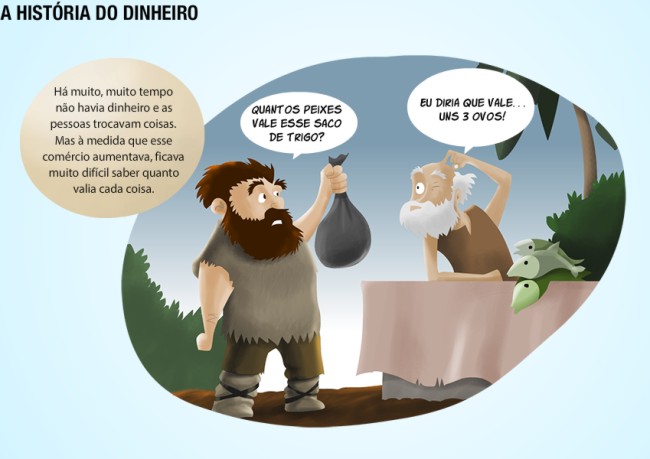 Como surgiu o dinheiro?A busca de uma maneira para medir riquezas e trocar mercadorias é quase tão antiga quanto a vida em sociedade. Ao longo da história, os mais diversos artigos foram usados com essa finalidade, como o chocolate entre os astecas, o bacalhau seco entre os noruegueses da Idade Média e mulheres escravizadas entre os antigos irlandeses. Questão 1O parágrafo sobre “Como surgiu o dinheiro” é importante para esta Cult porque: alguns podem pensar que o dinheiro é uma forma de troca de mercadorias que sempre existiu. o dinheiro foi inventado por alguém que queria ficar rico. O dinheiro na seria necessário para obter produtos. Existem muitas outras formas de comprar mercadorias.II) Explique por que você escolheu essa resposta. 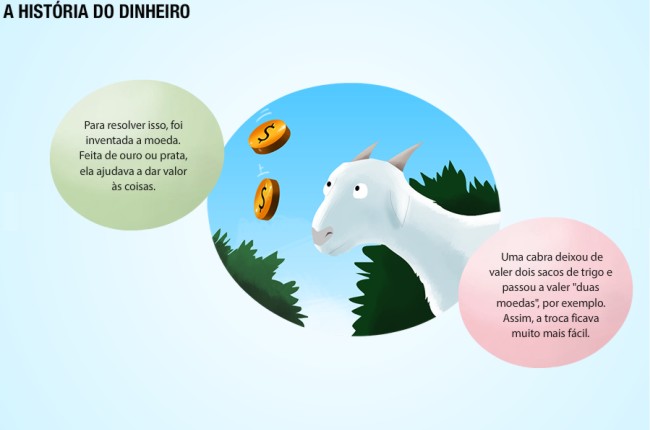 Já a criação de uma moeda metálica com um valor padronizado pelo Estado coube aos gregos do século VII a.C. “Foi uma invenção revolucionária. Ela facilitou o acesso das camadas mais pobres às riquezas, o acúmulo de dinheiro e a coleta de impostos – coisas muito difíceis de fazer quando os valores eram contados em bois ou imóveis”, afirma a arqueóloga Maria Beatriz Florenzano, da Universidade de São Paulo (USP). Questão 2Leia esta características baseada nos textos lidos. Complete com outras características lidas. 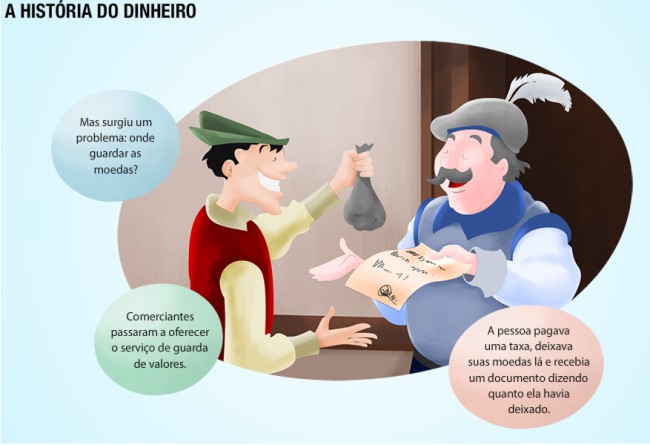 Questão 3I. Quais três itens mostram a matéria prima para fabricação de moedas?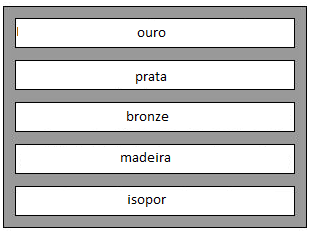 II. Explique por que você não escolheu os outros dois itens.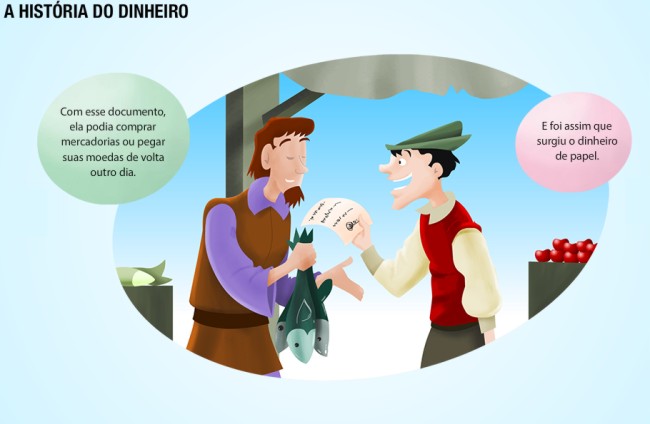 Questão 4Leia as seguintes anotações que um estudante fez ao ler sobre a história do dinheiro. Escreva um título para as anotações de forma que fique clara a intenção do estudante. 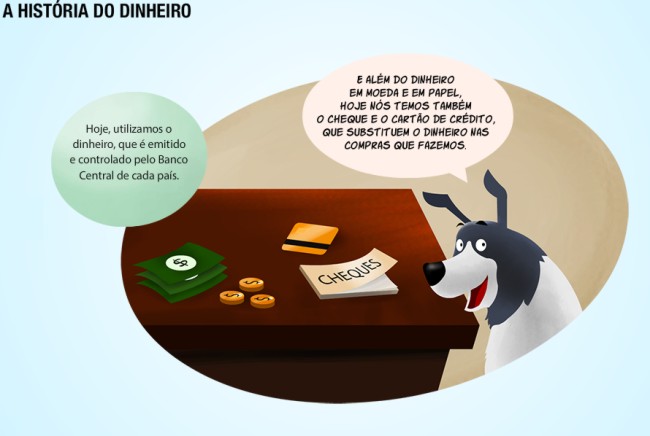 Questão 5Material: papel, lápis de cor, moedasUsando um lápis ou giz de cera de cor, esfregue suavemente a ponta colorida sobre moedas até que o desenho da moeda apareça no papel. Preencha a folha com diferentes estampas de moedas.Características do dinheiroUsado como trocas de mercadorias. __________________________________________________________________________________________________________________AAntes de criarem moedas e cédulas, as pessoas usavam objetos e materiais como moeda de troca. BA moeda foi inventada para substituir as trocas de mercadorias. CO banco é uma instituição financeira para guardar e oferecer dinheiro às pessoas. DO dinheiro é o meio usado na troca de bens, na forma de moedas ou notas (cédulas),